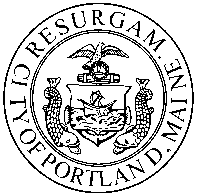 MemorandumPlanning and Urban Development DepartmentPlanning DivisionTo:			Stuart O’Brien, Chair, and Members of the Portland Planning BoardFrom:		    	Nell Donaldson, PlannerDate:			March 19, 2015Re:	1210 Brighton Avenue, Level III Site Plan Review, Tabling RequestPortland Hotels, Inc. has requested that the Planning Board table the Level III Site Plan Review for their proposal at 1210 Brighton Avenue (Project # 2014-220) to a date certain on April 14, 2015.  Due to the length of the March 24 public hearing agenda, the applicant felt it would be more expedient for the consultant to present the plan at a subsequent meeting.  The April 14 agenda can accommodate this item.  